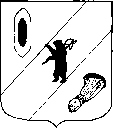 АДМИНИСТРАЦИЯ  ГАВРИЛОВ-ЯМСКОГО  МУНИЦИПАЛЬНОГО  РАЙОНАПОСТАНОВЛЕНИЕ20.09.2022   № 739О создании комиссии по приемке рекультивированных земель          С целью упорядочения работы по организации приемки (передачи) рекультивированных земель на территории сельских поселений Гаврилов-Ямского муниципального района, в соответствии с Земельным кодексом Российской Федерации, законом Российской Федерации от 21.02.1992 № 2395-1 «О недрах», постановлением Правительства Российской Федерации от 10.07.2018 № 800 «О проведении рекультивации и консервации земель», статьей 26 Устава Гаврилов-Ямского муниципального района Ярославской области,АДМИНИСТРАЦИЯ   МУНИЦИПАЛЬНОГО  РАЙОНА  ПОСТАНОВЛЯЕТ:1.Создать и утвердить состав комиссии по приемке рекультивированных земель, расположенных на территории сельских поселений Гаврилов-Ямского муниципального района (Приложение 1).2. Утвердить Положение о комиссии по приемке рекультивированных земель, расположенных на территории сельских поселений Гаврилов-Ямского муниципального района (Приложение 2).3.Признать постановление Администрации Гаврилов-Ямского муниципального района   от 13.08.2018 №930 «О создании комиссии по приемке рекультивированных земель» утратившим силу.4. Контроль за исполнением постановления возложить на заместителя  Главы  Администрации муниципального района Таганова В.Н.5. Постановление опубликовать в районной массовой газете «Гаврилов-Ямский вестник» и разместить на официальном сайте Администрации Гаврилов-Ямского муниципального района.6. Постановление вступает в силу с момента подписания. Исполняющий обязанности Главы Гаврилов-Ямскогомуниципального района                                                          		А.А.ЗабаевПриложение 1 к постановлению  Администрации Гаврилов-Ямского муниципального района от 20.09.2022   № 739СОСТАВкомиссии  по  приемке  рекультивированных земель, расположенных на территории сельских поселений Гаврилов-Ямского муниципального районаПредседатель комиссии: Таганов В.Н. - заместитель Главы Администрации Гаврилов-Ямского муниципального района;Заместитель председателя комиссии: Василевская В.В. - начальник Управления по архитектуре, градостроительству, имущественным и земельным отношениям Администрации Гаврилов-Ямского муниципального района;Секретарь комиссии: Иванова А.В. - ведущий специалист отдела по архитектуре, градостроительству и земельным отношениям Управления по архитектуре, градостроительству, имущественным и земельным отношениям Администрации Гаврилов-Ямского муниципального района;Члены комиссии:Абрамов Н.А.  начальник отдела сельского хозяйства Администрации Гаврилов-Ямского муниципального района;Водопьянов В.И. - Глава Великосельского сельского поселения (по согласованию);Зинзиков А.П. - Глава Шопшинского сельского поселения (по согласованию),Калачева Т.В. - Глава Заячье-Холмского сельского поселения (по согласованию);Рамазанов А.М. - Глава Митинского сельского поселения (по согласованию);Сарыгина М.С. - начальник отдела по архитектуре, градостроительству и земельным отношениям Управления по архитектуре, градостроительству, имущественным и земельным отношениям Администрации Гаврилов-Ямского муниципального района;Соломатин И.В. -  начальник Управления ЖКХ, капитального строительства и природопользования Администрации Гаврилов-Ямского муниципального района.Приложение  2к постановлению  Администрации Гаврилов-Ямского муниципального района от 20.09.2022   № 739ПОЛОЖЕНИЕо  комиссии  по  приемке  рекультивированных  земель, расположенных на территории сельских поселений Гаврилов-Ямского муниципального районаОбщие положенияКомиссия по  приемке  рекультивированных земель, расположенных на территории сельских поселений Гаврилов-Ямского муниципального района (далее - Постоянная комиссия) создается постановлением Администрации Гаврилов-Ямского муниципального района для обеспечения реализации предусмотренной действующим законодательством процедуры приемки  (передачи) рекультивированных земель, связанных с восстановлением нарушенных земель на территории сельских поселений Гаврилов-Ямского муниципального района Ярославской  области.В своей деятельности Постоянная комиссия руководствуется Земельным кодексом Российской Федерации, Федеральным законом от 06.10.2003 №131-ФЗ «Об общих принципах организации местного самоуправления в Российской Федерации», постановлением Правительства РФ от 10.07.2018 № 800 «О проведении рекультивации и консервации земель», и настоящим Положением.К работе Постоянной комиссии могут привлекаться представители водохозяйственных, лесохозяйственных, сельскохозяйственных, архитектурно-строительных, финансово-кредитных и других заинтересованных органов и организаций, а также представители собственников, землепользователей и арендаторов земельных участков.Основные задачи Постоянной комиссииПостоянная комиссия создана для организации приемки (передачи) рекультивируемых земель, связанных с восстановлением нарушенных земель.«Рекультивация земель» - мероприятия по предотвращению деградации земель и (или) восстановлению их плодородия посредством приведения земель в состояние, пригодное для их использования в соответствии с целевым назначением и разрешенным использованием, в том числе путем устранения последствий загрязнения почвы, восстановления плодородного слоя почвы и создания защитных лесных насаждений.Основными задачами Постоянной комиссии являются:- обеспечение эффективного функционирования системы рекультивации нарушенных земель;- обеспечение соблюдения объективного, всестороннего и своевременного рассмотрения письменных извещений о завершении рекультивации;- осмотр рекультивируемых участков с выездом на место;- утверждение председателем комиссии акта приемки-сдачи рекультивированных земель (Приложение к положению).Организация деятельности Постоянной комиссии3.1.	Заседания Постоянной комиссии созываются председателем Постоянной комиссии (при отсутствии - его заместителем) по мере необходимости. 3.2.	Заседания Постоянной комиссии протоколируются, протокол изготавливается и подписывается секретарем Постоянной комиссии и её председателем (при его отсутствии – заместителем) в течение трех рабочих дней со дня принятия решения.3.3.	Заседания Постоянной  комиссии считаются правомочными, если на них присутствует не менее 2/3 членов  Постоянной комиссии. 3.4. Возглавляет работу Постоянной комиссии председатель, в его отсутствии заместитель председателя Постоянной комиссии. В случае отсутствия председателя и заместителя председателя Постоянной комиссии обязанности председателя Постоянной комиссии исполняет один из членов Постоянной комиссии, избранный на заседании. Секретарём Постоянной комиссии является ведущий специалист отдела по архитектуре, градостроительству и земельным отношениям Управления по архитектуре, градостроительству, имущественным и земельным отношениям администрации Гаврилов-Ямского муниципального района. В случае отсутствия секретаря Постоянной комиссии его обязанности исполняет один из членов Постоянной комиссии, назначенный председателем Постоянной комиссии.3.4.1. Председатель Постоянной комиссии: - осуществляет руководство деятельностью комиссии;- председательствует на заседании комиссии и организует ее работу;- имеет право решающего голоса при голосовании на заседании комиссии;- утверждает повестку дня заседания комиссии; - назначает дату заседания комиссии; - дает заместителю председателя комиссии, секретарю комиссии, членам комиссии обязательные к исполнению поручения по вопросам, отнесённым к компетенции комиссии;- подписывает протокол комиссии.3.4.2. Заместитель председателя Постоянной комиссии: - выполняет поручения председателя комиссии;- исполняет обязанности председателя комиссии в его отсутствие; - обеспечивает контроль за своевременной подготовкой материалов для рассмотрения на заседании комиссии. 3.4.3. Секретарь Постоянной комиссии: - осуществляет подготовку материалов для рассмотрения на заседании комиссии;- выполняет поручения председателя и заместителя председателя комиссии; - отвечает за ведение делопроизводства комиссии; - оповещает членов комиссии и лиц, участвующих в заседании комиссии, о времени и месте заседания, проверяет их явку, знакомит с материалами по вопросам, вынесенным на рассмотрение комиссии; - осуществляет подготовку и оформление протоколов комиссии по результатам рассмотрения соответствующего вопроса на заседании.3.4.4. Члены Постоянной  комиссии обладают равными правами при рассмотрении и обсуждении вопросов, отнесенных к компетенции комиссии, и осуществляют следующие функции: - участвуют в заседании комиссии и его подготовке; - вносят предложения об отложении рассмотрения вопроса и о запросе дополнительных материалов по нему; - выполняют поручения председателя комиссии.Порядок приемки рекультивированных земельПроведение рекультивации земель осуществляется в соответствии с Правилами проведения рекультивации, утвержденными постановлением Правительства Российской Федерации от 10.07.2018 № 800 «О проведении рекультивации и консервации земель».Приемка рекультивированных земель осуществляется в месячный срок после поступления в Постоянную комиссию письменного извещения от физического, или юридического лица (далее - заявитель), осуществляющего рекультивацию, о завершении работ по рекультивации, к которому прилагаются следующие материалы:а) копии разрешений на проведение работ, связанных с нарушением почвенного покрова, а также документов, удостоверяющих право пользования землей и недрами;б) выкопировка с плана землепользования с нанесенными границами рекультивированных участков;в) проект рекультивации, заключение по нему государственной экологической экспертизы;г) данные почвенных, инженерно-геологических, гидрогеологических и других необходимых обследований до проведения работ, связанных с нарушением почвенного покрова, и после рекультивации нарушенных земель;д) схема расположения наблюдательных скважин и других постов наблюдения за возможной трансформацией почвенно-грунтовой толщи рекультивированных участков (гидрогеологический, инженерно-геологический мониторинг) в случае их создания;е) проектная документация (рабочие чертежи) на мелиоративные, противоэрозионные, гидротехнические и другие объекты, лесомелиоративные, агротехнические и иные мероприятия, предусмотренные проектом рекультивации, или акты об их приемке (проведении испытаний);ж) материалы проверок выполнения работ по рекультивации, осуществленных контрольно-инспекционными органами или специалистами проектных организаций в порядке авторского надзора, а также информация о принятых мерах по устранению выявленных нарушений;з) сведения о снятии, хранении, использовании, передаче плодородного слоя, подтвержденные соответствующими документами;и) отчеты о рекультивации нарушенных земель по форме № 2-ТП (рекультивация) за весь период проведения работ, связанных с нарушением почвенного покрова, на сдаваемом участке.Перечень указанных материалов  уточняется и дополняется Постоянной  комиссией в зависимости от характера нарушения земель и дальнейшего использования рекультивированных земель. 4.2.	На заседании в десятидневный срок после поступления письменного извещения от юридических (физических) лиц, сдающих земли  Постоянная комиссия рассматривает представленные заявителем материалы и создаёт рабочую комиссию, которая утверждается председателем (заместителем)  Постоянной комиссии из числа членов Постоянной комиссии и лиц, указанных в пункте 4.4.  настоящего Положения.4.3.	Рабочая комиссия в десятидневный срок после её создания  осуществляет приемку рекультивированных земель с выездом на место.4.4.	В работе рабочей комиссии принимают участие представители юридических лиц или граждане, сдающие и принимающие рекультивированные земли, а также при необходимости - специалисты подрядных и проектных организаций, эксперты и другие заинтересованные лица.4.5.	Лица, включенные в состав рабочей комиссии, информируются секретарем Постоянной комиссии через соответствующие средства связи (телеграммой, телефонограммой, факсом и т.п.) о начале работы рабочей комиссии не позднее, чем за 5 дней  до приемки  рекультивированных земель в натуре.4.6.	В случае неявки представителей сторон, сдающих и принимающих рекультивированные земли, при наличии сведений об их своевременном извещении и отсутствии ходатайства о переносе срока выезда рабочей комиссии на место, приемка земель может быть осуществлена в их отсутствие.4.7.	При приемке рекультивированных земельных участков рабочая комиссия проверяет:а) соответствие выполненных работ утвержденному проекту рекультивации;б) качество планировочных работ;в) мощность и равномерность нанесения плодородного слоя почвы;г) наличие и объем неиспользованного плодородного слоя почвы, а также условия его хранения; д) полноту выполнения требований экологических, агротехнических, санитарно-гигиенических, строительных и других нормативов, стандартов и правил в зависимости от вида нарушения почвенного покрова и дальнейшего целевого использования рекультивированных земель;е) качество выполненных мелиоративных, противоэрозионных и других мероприятий, определенных проектом или условиями рекультивации земель (договором);ж) наличие на рекультивированном участке строительных и других отходов;з) наличие и оборудование пунктов мониторинга рекультивированных земель, если их создание было определено проектом или условиями рекультивации нарушенных земель.4.8.	В случае наличия замечаний заявителю в течение трех рабочих дней направляется выписка из протокола заседания Постоянной комиссии, в котором указан перечень подлежащих устранению замечаний Постоянной комиссии. Заявитель должен устранить замечания в течение 10 рабочих дней со дня получения выписки из протокола заседания Постоянной комиссии. После устранения замечаний заявитель вновь подает извещение с сопроводительным письмом об устранении замечаний. Со дня получения повторного извещения исчисляется месячный срок работы Постоянной комиссии.4.9.	Акт приемки-сдачи рекультивируемых земель подписывается всеми членами рабочей комиссии.4.10.	Объект считается принятым после утверждения председателем (заместителем) Постоянной комиссии акта приемки-сдачи рекультивируемых земель. 4.11. По результатам приёмки рекультивированных земель Постоянная Комиссия вправе продлить (сократить) срок восстановления плодородия почв (биологический этап), установленный проектом рекультивации, или внести в органы местного самоуправления предложения об изменении целевого использования сдаваемого участка в порядке, установленным земельным законодательством. 4.12. В случае, если сдаваемые рекультивированные земельные участки требуют восстановления плодородия почв, утверждение акта производится после полного или частичного (в случаях поэтапного финансирования) перечисления необходимых средств для этих целей на расчетные (текущие) счета собственников земли, землевладельцев, землепользователей, арендаторов, которым передаются указанные участки.								Приложение  к Положению УТВЕРЖДАЮПредседатель (заместитель)
Постоянной Комиссии
по рекультивации земельГаврилов-Ямского муниципального районаАКТ ПРИЕМКИ-СДАЧИ РЕКУЛЬТИВИРОВАННЫХ ЗЕМЕЛЬ
Рабочая комиссия, назначенная распоряжением Председателя (заместителя) Постоянной Комиссии по рекультивации земель (район, город, субъект РФ)
Председателя  (фамилия И.О., должность и место работы)Членов комиссии:  (фамилия И.О., должность и место работы)в присутствии (представители юридического лица (гражданин), сдающего (и принимающего) земли, подрядных организаций, проводящих рекультивацию нарушенных земель, специалисты проектных организаций, эксперты и др.):  (фамилия И.О., должность и место работы(жительства), в качестве кого участвует)1. Рассмотрела представленные материалы и документы:(перечислить и указать, когда и кем составлены,утверждены, выданы)2. Осмотрела в натуре рекультивированный участок после проведения
(виды работ, связанных с нарушением почвенного покрова)и произвела необходимые контрольные обмеры и замеры:(площадь рекультивированного участка, толщина нанесенногоплодородного слоя почвы и др.)выполнены следующие работы:  (виды, объем и стоимость работ:планировочные, мелиоративные, противоэрозионные, снятие и нанесениеплодородного слоя почвы и потенциально-плодородных породс указанием площади и его толщины, лесопосадки и др.)Все работы выполнены в соответствии с утвержденными проектными материалами
(в случае отступления указать, по каким причинам,с кем и когда согласовывались допущенные отступления)и рекультивированный участок, площадью  		га пригоден (не пригоденс указанием причин) для использования  (в сельском хозяйстве – по видам угодий,условиям рельефа, возможностям механизированной обработки,пригодности для возделывания сельскохозяйственных культури указанием периода восстановления плодородия почв;лесохозяйственных целей – по видам лесных насаждений;под водоем – рыбохозяйственный, водохозяйственный, для орошения,комплексного использования и др.; под строительство – жилое,производственное и др.; для рекреационных, природоохранных,санитарно-оздоровительных целей)4. Рабочая комиссия решила:а) принять (частично или полностью) рекультивированные земли площадью  	гас последующей передачей их  (наименование юридического лица,фамилия, И.О. гражданина)в  (собственность, аренда и др.)для дальнейшего использования под  (целевое назначение)б) перенести приемку рекультивированных земель (полностью или частично) с указанием причин (недостатков) и установлением срока по их устранению;в) перенести сроки восстановления плодородия почв или внести предложение об изменении целевого назначения земель, предусмотренных проектом рекультивации
(с указанием причин).Акт приемки-передачи рекультивированных земель составлен в трех экземплярах и после утверждения Председателем (заместителем) Постоянной Комиссии по рекультивации:1-й экз. остается на хранении в Постоянной Комиссии;2-й экз. направляется юридическому или физическому лицу, которое сдавало рекультивированный участок;3-й экз. направляется юридическому или физическому лицу, которому передается рекультивированный участок.“”20г.(место составления: населенный пункт, землепользование и т.д.)от “”20г. №в составе:3. Установила, что в период с20г. по20г.Председатель рабочей комиссии(подпись)(Фамилия И.О.)Члены рабочей комиссии:(подпись)(Фамилия И.О.)